Name_____________________________________Date_______________Hr_________Warm up-Percent of Change and Simple Interest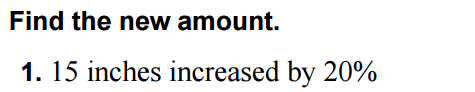 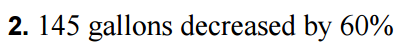 Find the percent change.  Describe if it is an increase or decrease.25 points to 56 points.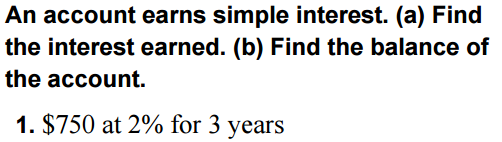 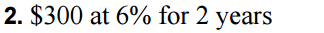 